Муниципальное Бюджетное Дошкольное Образовательное УчреждениеДетский сад «Лесная поляна» Северобайкальский район, п. Новый Уоян ПРОЕКТРуководитель: Другова Т.Л2019гЦель: Формирование у детей 6-7 лет интереса к истории и культуре русского народа, через образ традиционной народной куклы.Задачи: Обогащать знания дошкольников об истории возникновения кукол.Формировать знания о разнообразии и назначении традиционной русской куклы.Продолжать учить детей изготавливать кукол своими руками.Воспитывать интерес к русской народной кукле и бережное отношение  к культуре своего народа. Вид проекта: творческийДлительность: 3 месяцаУчастники реализации проекта: дети подготовительной группы, родители, педагоги.Концепция проектаПроблема:Очень много говорят и пишут о том, что наше поколение детей (в большем случае) отдают предпочтение компьютерным играм, что приводит отдаление детей от реальной жизни.Нам стало интересно, а какие игрушки были у наших предков, с чего началось развитие игрушки, какие игрушки предпочитали наши предки? Прошлое, настоящее и будущее тесно связаны друг с другом. История даст нам возможность познать нас самих. Это не просто информация о прошлом, а интереснейший процесс познания себя и своих предков.Это побудило к работе над исследованием, которое мы назвали «Куклы из глубины веков» и сформулировали проблему «В какие игрушки  играли наши предки?Актуальность: В наше неспокойное время, полное противоречий и тревог, когда привычными стали слова «безнравственность», «бездуховность», мы всерьез задумываемся о том, какими вырастут нынешние дошкольники. Не получим ли мы в их лице «потерянное поколение», не имеющее никаких нравственных ценностей? Вопрос в том, как, какими методами воспитывать нравственность. А для этого нет лучшего пути, чем знакомить детей с народным творчеством России. Это позволит нашим детям почувствовать себя частью русского народа, ощутить гордость за свою страну, богатую славными традициями . . Наше сегодняшнее желание знать, какой же была народная игрушка, как ею играли и что она значила, в этом кроется не только познавательный интерес, но еще и естественное стремление знать и помнить прошлое своего народа.      Русская кукла считается одним из самых загадочных символов России. Это не просто детская игрушка, это неотъемлемый атрибут древних обрядов. С незапамятных времен мастерами было освоено искусство изготовления таких кукол, вобравших в себя все культурные традиции и обычаи Руси. Считалось, что куклы, сделанные своими руками из подручных материалов, обладают магическими свойствами. Наши предки верили, что куклы способны отгонять злых духов и приносить счастье в дом. Наверное, поэтому эти куколки довольно часто носились как талисманы.   Мы решили помочь своим воспитанникам на примере народной игрушки расширить знания о традициях в использовании кукол, проявлять интерес к изготовлению разнообразных кукол и использованию их в детской деятельности, воспитывать бережное отношение к культуре своего народа.Прогнозируемый результат: Создание мини-музея кукол в дошкольном учреждении Составление альбома «История куклы»Альбом «Кукла моей мечты» (рисунки детей) Презентация проекта для педагогов и родителей.Этапы проекта:ПодготовительныйПрактический Аналитический этап(ожидаемые результаты)Привлечение к работе над проектом 90 % родителей и детей группы.Повышение компетентности родителей и педагогов по проблеме.Пополнение и обновление предметно – развивающей среды группы.Создание мини – музея «Кукла из глубины веков».Разработка системы занятий по теме: «Народная кукла».ПЕРСПЕКТИВНЫЙПЛАНЛитература, наглядный материалВзаимодействие с детьмиВзаимодействие с родителямиМетодическая литератураН Рыжова, Л. Логинова «Мини-музей в д/с» Линка-Пресс; Москва, 2008 г.О.Н. Попова «Моя первая кукла» ФСРКП ПРОО «Дом Дружбы» г. ПермьЕ. Морозова «Кукла как образ человека» Д/В п 1-2009И. Лыкова «Я леплю свою игрушку» Д/В 1-2009 Детская литератураА. Толстой «Буратино»Русская народная сказка «Василиса Прекрасная»Энциклопедия для детей «Чудо всюду. Мир вещей и машин»Стихи о матрешке, куклах В.Приходько, Г. ЛадонщиковНаглядный материалИллюстрации к русским народным сказкамПоказ слайдов и фильмов о куклахНабор открыток, сувенировД/и «Наряди матрешку», «Угадай, из чего игрушка сделана», «Одень Машеньку»Беседа о жизни детей в прошлом, о  игрушках, которыми играли детиРассматривание иллюстраций о жизни детейСоставление творческих рассказов «Моя любимая игрушка»Чтение сказок, заучивание потешек, небылицБеседа о труде взрослых, создающих предметы декоративно-прикладного искусстваИзготовление кукол, создание моделей изготовленияПривлечь родителей к сбору природного и бросового материалаКонсультация с практическим показом. Вовлечение в совместную творческую деятельностьНаглядная агитация, фотогазеты, папки-передвижки, альбомыБеседыЗанятияРабота с родителямиВиды куколКуклы наших бабушекМоя любимая куклаПросмотр видео –роликов  о декоративно-прикладном искусствеКак появились куклыКак родилась тряпичная куклаСоставление творческих рассказов «Моя любимая игрушка»Чтение сказки «Буратино»Изготовление кукол «Обереги», «Пеленашки», «Закрутки», «Мартинички»Связь с другими видами деятельности: Исследовательская работа: «Свойства глины, дерева, ткани»Изодеятельность: «Веселая матрешка»«Укрась кукле платье».       Конструирование:     «Куклы в хороводе»    «Кукла на ложке»      «Дом для куклы»Социологический опрос «Культурные традиции в вашей семье»Создание мини-музея «Куклы в детском саду»Выставка семейных работ «Игрушка своими руками»ФормаработыПрограммныезадачиРазвивающая средаДеятельностьДеятельностьРабота с родителямиФормаработыПрограммныезадачиРазвивающая средасамостоятельнаясовместно с родителямиРабота с родителямиРассматривание иллюстраций по теме:«Куклы»Познакомить детей с различными видами кукол, рассказать, какие бывают куклы, из чего они сделаны, историю их появления, воспитывать художественный вкус и развивать творческую активность детей.Подбор русских народных сказокЭнциклопедия для детей «Чудо всюду»,Подбор природного и бросового материалаПодбор дидактических игрАльбомы «Народная игрушка», иллюстрации о декоративно-прикладном искусстве.Статьи на тему «Где появились куклы», «Все о народной кукле», «История тряпичной куклы», «История куклы в России»Изготовление кукол из ткани, ниток, глиныИгрушка своими руками.Ответы на вопросы детей.Консультация «История русской игрушки» «Народные узоры».Привлечь родителей к сбору природного и бросового материала.БеседыРасширять представление детей о разнообразии русского народного декоративно-прикладного искусства.Сообщить исторические сведения о возникновении народных промыслов, воспитывать интерес к народному творчеству.ИллюстрацииОткрыткиСувенирыВидеофильм «Все о куклах»Рассматривание иллюстраций.Ответы на вопросы.Создание уголка «Сделай сам»Составление творческих рассказовУчить детей рассматривать окружающие предметы, знать их назначение, характеризовать материалы, из которых они сделаны.Воспитывать бережное отношение к окружающим предметам.Вызывать желание самостоятельно сочинять истории об игрушке.Иллюстрации в книгах.Рассматривание тематических альбомов.Составление рассказов.Помощь в составлении рассказов по плану.Ответы на вопросы детей.Запись составленных детьми творческих рассказов на тему «Моя любимая игрушка».Рисование. Лепка.Учить отображать увиденное в рисунке, развивать наблюдательность изоображение детей.Бумага белая, цветная, цветной картон, гуашь, акварель, восковые мелки, кисти акварельные.Рисование «Кукла моей мечты», «Игрушки моей бабушки».Оформление выставки детских работ.Совместное придумывание сюжета рисунка. Помощь в работе.Занятие «Тряпичная кукла-оберег»Формирование представлений о разнообразии народного декоративного прикладного искусства: «Обереговая кукла». Учить устанавливать связь между назначение предметов и их строении, а также материалами, из которых они изготовлены. Развивать интерес к старинным и современным игрушкам. Воспитывать бережное отношение к игрушкам.Выставка народных игрушек. Иллюстрация «Ярмарка». Чтение сказки «Василиса Прекрасная». Рассматривание книги Н.Курбатовой«Игрушки». Уголок «Сделай сам».Ответы на вопросыдетей в изготовленииобереговой куклы.Помощь в изготовлении куклы. Подбор материала для изготовления. Обогащение словаря ребенка «Кукла-оберег», «умелец», «мастер»,«ремесло»,«безликий».Выставка детских работ.Практикум «Делаем куклы своими руками»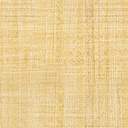 